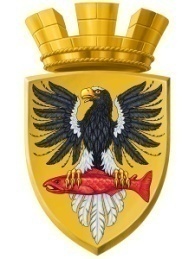 Р О С С И Й С К А Я  Ф Е Д Е Р А Ц И ЯКАМЧАТСКИЙ КРАЙП О С Т А Н О В Л Е Н И ЕАДМИНИСТРАЦИИ ЕЛИЗОВСКОГО ГОРОДСКОГО ПОСЕЛЕНИЯОт 19.03.2019 года                                                                                           № 273-п         г.ЕлизовоОб аннулировании адреса земельному участку с кадастровым номером 41:05:0101001:9278 и о присвоении адреса земельному участку с кадастровым номером 41:05:0101001:11292	Руководствуясь статьей 14 Федерального закона от 06.10.2003 № 131-ФЗ «Об общих принципах организации местного самоуправления в Российской Федерации», Уставом Елизовского городского поселения, согласно Правилам присвоения, изменения и аннулирования адресов, утвержденным постановлением Правительства Российской Федерации от 19.11.2014 № 1221, на основании заявления Дорчинец В.Н. и, принимая во внимание выписку из Единого государственного реестра недвижимости об объекте недвижимости - земельный участок от 21.11.2018 № КУВД-0011/2018-6724771, ПОСТАНОВЛЯЮ:Аннулировать адрес земельному участку с кадастровым номером 41:05:0101001:9278: Камчатский край, р-н Елизовский, г.Елизово, ул. 40 лет Октября, на земельном участке расположен многоквартирный жилой дом, адрес дома: край Камчатский, р-н Елизовский, г.Елизово, ул. 40 лет Октября, дом 11.Присвоить адрес земельному участку с кадастровым номером 41:05:0101001:11292: Россия, Камчатский край, Елизовский муниципальный район, Елизовское городское поселение, Елизово г., 40 лет Октября ул., 11.3. Направить настоящее постановление в Федеральную информационную адресную систему для внесения сведений установленных данным постановлением.4. Муниципальному казенному учреждению «Служба по обеспечению деятельности администрации Елизовского городского поселения» опубликовать (обнародовать) настоящее постановление в средствах массовой информации и разместить в информационно-телекоммуникационной сети «Интернет» на официальном сайте администрации Елизовского городского поселения.5. Контроль за исполнением настоящего постановления возложить на руководителя Управления архитектуры и градостроительства администрации Елизовского городского поселения.Глава администрации Елизовского городского поселения                                                      Д.Б. Щипицын